PERSONAL STRENGTHGood leadership qualities and interpersonal skills Systematic and hardworking Quick learner Learn about new technologiesGood at taking responsibilitiesFlexible and adapt quickly to new working environment Ability to work as individual as well as in group Excellent Communication SkillAbility to work under pressure Team Work And Coordinate well with colleagues at all levelFlexibility and willingness to learnGood in technical skills and anxiety to learn about mechanicalINTEREST AND HOBBIESInternet surfingStudying about new technologiesReading Group activities (youth oriented activities )Repairing (electrical and motorcycle)DECLARATION                I hereby declare that the above cited information is true to the best of my knowledge and belief, if given a chance, I can prove myself.  PLACE	:  CHENNAI,INDIA	JAIZAL P               Date 	: 12/11/2017      JAIZAL PJAIZAL.P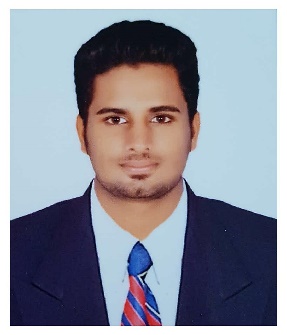 Currently doing my BE degree , seeking for training  in oil and gas fieldPERSONAL INFORMATOINName            : Jaizal PFather           : KunchahammedDate of birth: 25 Apr 1996Gender          : MaleNationality    : IndiaReligion          : MuslimCivil status     : SingleE-mailpjazal@gmail.comContact No+919995721021+918111910634Languages  knownEnglish , Hindi, Malayalam,  TamilPERMANENT ADDRESS:-POOLAKKODAN HOUSE,RANDATHANI POST,CHINAKKAL NH 17,MALAPPURAM DIST,KERALA -676510CURRENT ADDRESSPLOT NO: 1OYASIS AVENUE ECR KANATHUR CHENNAI -603112JAIZAL .PEmail: pjazal@gmail.comPhone  : +919995721021CAREER OBJECTIVELooking to become part of growing and productive team within Oil and Gas company that will allow me to both utilize and grow skills as a Petroleum Engineer. I am honest, hardworking, have challenging personality and a sense of dedication towards my duties with a sole aim of seeing the satisfaction and the progress of the company.EDUCATIONAL QUALIFICATIONBE PETROLEUM ENGINEERINGINSTITUTE – ACADEMY OF MARITIME EDUCATION AND TRAINING , CHENNAIUNIVERSITY- AMET UNIVERSITY , CHENNAI – INDIACOMPLETION-  MAY 2018 (currently Final year / Seventh semester)INTERNATIONAL WELL CONTROL FORUM              LEVEL 1 - Completed             IWCF LMS Certificate Number: i7fIxlmwnZ             PERCENTAGE -  82.50 % , GRADE - 659.98PLUS TWO INSTITUTE – GHSS THIRURANGADIBOARD –KERALA  HIGHER SECONDARY EDUCATIONCOMPLETION – MARCH 2014SSLCINSTITUTE –  M.E.S CENTRAL SCHOOL PUTHANATHANIBOARD – CENTRAL BOARD OF SECONDARY EDUCATION- INDIA COMPLETION- MARCH 2012TECHNICAL SKILLSBACHELOR OF ENGINEERING PETROLEUM ENGINEERING STCW ( SAFETY COURSE)IWCF LEVEL 1 COMPUTER QUALIFICATIONAUTO CADDMS OFFICE HARDWARE AND NETWORKINGDUTY AND RESPONSIBILITIESTo give current information about the field and workTo give any updates of developments and current affairs to the company.To achieve the targets of company.To give satisfactory in my work to company and other engineersDemonstrate and provide information on new technologies in working field.